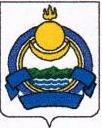 РЕВИЗИОННАЯ КОМИССИЯСТАНДАРТ ВНЕШНЕГО МУНИЦИПАЛЬНОГО ФИНАНСОВОГО КОНТРОЛЯ  «Проведение внешней проверки годового отчета об исполнении местного бюджета»Утверждён: Руководителем ревизионнойкомиссии Совета депутатовмуниципального образованиягородское поселение «Город Гусиноозерск»«30» января 2017г.Оглавление1.	Общие положения	32.	Основания внешней проверки и экспертизы проекта решения	33.	Цели внешней проверки и экспертизы проекта решения	44.	Основные задачи внешней проверки и экспертизы проекта решения	45.	Порядок подготовки к проведению, проведения и оформления результатов внешней проверки и экспертизы проекта решения	7Общие положения1.1.	 Стандарт внешнего муниципального финансового контроля «Проведение внешней проверки годового отчета об исполнении местного бюджета» (далее - Стандарт) предназначен для сотрудников Ревизионной комиссии муниципального образования «Город Гусиноозерск» (далее – РК).1.2. Стандарт разработан в соответствии:- с Бюджетным кодексом Российской Федерации;- Федеральным законом от 07.02.2011 № 6-ФЗ «Об общих принципах организации и деятельности контрольно-счетных органов субъектов Российской Федерации и муниципальных образований»; - Федеральным законом от 06.10.2003 № 131-ФЗ «Об общих принципах организации местного самоуправления в Российской Федерации»;- Положения о Ревизионной комиссии муниципального образования «Город Гусиноозерск»      - иными правовыми и нормативными актами.1.3.	 Стандарт устанавливает основные подходы к организации внешней проверки годового отчета об исполнении бюджета (далее – внешняя проверка) и экспертизы проекта решения об исполнении бюджета муниципального образования (далее – проект решения) и обязателен к применению должностными лицами РК. 1.4.	 Цель стандарта внешней проверки – обеспечить своевременное и качественное выполнение требований законодательства Российской Федерации, Республики Бурятия, нормативно-правовыми актами МО ГП «Город Гусиноозерск» о проведении РК внешней проверки / экспертизы проекта решения.1.5.	Сфера применения стандарта – деятельность РК, связанная с внешней проверкой / экспертизой проекта решения. Основания внешней проверки и экспертизы проекта решенияОснования проведения внешней проверки – ст. 268.1 БК РФ, п. 3 ч. 1 ст. 9 Федерального закона № 6-ФЗ, Положения о РК.Основания проведения экспертизы проекта решения – п. 2 ст. 157 БК РФ, п. 12 ч. 1 ст. 9 Федерального закона № 6-ФЗ, Положения о РК Цели внешней проверки и экспертизы проекта решенияЦели внешней проверки:Определение полноты годового отчета об исполнении бюджета муниципального образования (далее- годовой отчет) и бюджетной отчетности главных администраторов бюджетных средств (ГАБС).Определение достоверности показателей бюджетной отчетности ГАБС и годового отчета с учетом имеющихся ограничений.Цели экспертизы проекта решения:Определение полноты показателей проекта решения и представленных одновременно с ним документов. Определение достоверности показателей проекта решения с учетом имеющихся ограничений.Оценка соблюдения требований законодательства в процессе исполнения бюджета в отчетном году с учетом имеющихся ограничений.	Основные задачи внешней проверки и экспертизы проекта решения4.1. основные задачи внешней проверки:- проверка соответствия годового отчета / бюджетной отчетности ГАБС требованиям нормативных правовых актов по составу, содержанию и представлению;- проверка соответствия плановых показателей, указанных в годовом отчете / бюджетной отчетности ГАБС, показателям решения Совета депутатов муниципального образования (далее – решение о бюджете) с учетом изменений, внесенных в ходе исполнения бюджета;- проверка соответствия показателей годового отчёта/бюджетной отчётности ГАБС данным бюджетного учёта (обязательно – в случае выхода в проверяемую организацию); - проверка соответствия данных бюджетного учёта данным документов, являющихся основанием для осуществления операций (обязательно – в случае выхода в проверяемую организацию); - проверка полноты отчётности, представленной субъектами бюджетных правоотношений, отчётность которых является основой для формирования соответствующих показателей годового отчёта/бюджетной отчётности ГАБС; соответствия отчётности указанных субъектов и соответствующих показателей годового отчёта/бюджетной отчётности ГАБС; - проверка соответствия фактических показателей исполнения бюджета, указанных в годовом отчёте/бюджетной отчётности ГАБС, данным финансового органа муниципального образования об исполнении бюджета, в том числе отраженным в автоматизированных информационных системах финансового органа муниципального образования; -  проверка внутренней согласованности годового отчёта и иных форм бюджетной отчётности/соответствующих форм бюджетной отчётности ГАБС; -  анализ соблюдения принципов и правил бухгалтерского учета, применяемых при подготовке годового отчёта/бюджетной отчётности ГАБС (в том числе в части проведения инвентаризации); - анализ системы внутреннего контроля (ведомственного финансового контроля) ГАБС, в том числе его результатов;4.2. Основные задачи экспертизы проекта решения:оценка соответствия проекта решения представляемых одновременно с ним документов и материалов требованиям нормативных правовых актов по составу и содержанию, представлению; оценка соответствия показателей проекта решения данным, полученным в ходе контрольных и экспертно-аналитических мероприятий; оценка исполнения бюджета муниципального образования за отчётный финансовый год, анализ причин и последствий выявленных отклонений от показателей решения о бюджете, нарушений и недостатков; Формирование выводов о: наличии/отсутствии фактов неполноты показателей проекта решения и представленных одновременно с ним документов; наличии/отсутствии фактов недостоверности показателей проекта решения; наличии/отсутствии фактов несоблюдения требований законодательства в процессе исполнения бюджета муниципального образования в отчётном финансовом году. Формирование  предложений: о необходимости корректировки показателей проекта решения; по устранению причин выявленных нарушений и недостатков, в том числе при формировании и рассмотрении проекта решения Совета депутатов о бюджете муниципального образования; по направлениям оптимизации расходов бюджета и другим входящим в компетенцию РК вопросам. 4.3. При организации внешней проверки / экспертизы проекта решения могут быть предусмотрены дополнительные задачи.4.4. Заключение РК по отчёту об исполнении бюджета муниципального образования включает: 1) заключение по каждому разделу и подразделу классификации расходов бюджетов по каждому главному распорядителю средств бюджета муниципального образования с указанием выявленных сумм нецелевого использования бюджетных средств, руководителей органов государственной власти или получателей бюджетных средств, принявших решение о нецелевом использовании бюджетных средств, и должностных лиц, допустивших осуществление таких платежей; 2) заключение по каждому разделу и подразделу классификации расходов бюджетов по каждому главному распорядителю бюджетных средств, по которым допущено расходование средств бюджета муниципального образования сверх утвержденных бюджетных ассигнований либо сверх бюджетной росписи, с указанием руководителей органов государственной власти или получателей бюджетных средств, принявших указанные решения, и должностных лиц, допустивших осуществление таких платежей; 3) заключение по каждому случаю финансирования расходов, не предусмотренных решением о бюджете муниципального образования либо сводной бюджетной росписью (бюджетными росписями), с указанием руководителей органов государственной власти или получателей бюджетных средств, принявших указанные решения, а так-же должностных лиц, допустивших осуществление таких платежей; 4) анализ предоставления и погашения бюджетных кредитов, заключения по выявленным фактам предоставления бюджетных кредитов с нарушениями требований законодательства; 5) анализ предоставления обязательств по государственным гарантиям и их исполнения, заключения по выявленным фактам предоставления государственных гарантий с нарушением требований действующих законов, расследование каждого случая исполнения обязательств, обеспеченных государственной гарантией, за счет бюджетных средств; 6) анализ предоставления бюджетных инвестиций, анализ заключенных договоров с точки зрения обеспечения государственных интересов, заключения по выявленным фактам предоставления бюджетных инвестиций с нарушением требований законодательства Российской Федерации; 7) анализ выполнения плановых заданий, государственных заданий по предоставлению государственных услуг и финансовых затрат на предоставление государственных услуг; 8) иные материалы, определенные решением Совета депутатов муниципального образования.Порядок подготовки к проведению, проведения и оформления результатов внешней проверки и экспертизы проекта решения5.1. Порядок подготовки к проведению, проведения и оформления результатов внешней проверки и экспертизы проекта решения, контроля за её результатами устанавливается Положением, иными локальными нормативными правовыми актами РК с учётом положений настоящего Стандарта. 5.2. Внешняя проверка/экспертиза проекта решения проводится на выборочной основе с применением принципа существенности. Принцип существенности предполагает оценку, основанную на самостоятельной выборке руководителя РК качественных и количественных показателей, характеризующих в условной степени курируемые направления, с учётом существующих рисков, с определением направления проверок и сферы распределения ресурсов, с тем, чтобы гарантировать учёт конкретных обстоятельств функционирования курируемых направлений. При определении выборки приоритетный характер имеют показатели (направления, организации, отрасли и т.п.), являющиеся (явившиеся) предметом (объектом) контрольных и экспертно-аналитических мероприятий РК. При организации внешней проверки/экспертизы проекта решения руководителем РК могут быть поставлены задачи по обеспечению сплошной проверки по отдельным вопросам (показателям, направлениям), а также установлены конкретные вопросы (показатели, направления), подлежащие внешней проверке/экспертизе. 5.3. При проведении внешней проверки принимаются во внимание положения п. 22 постановления Пленума Высшего Арбитражного Суда Российской Федерации от 22.06.2006 № 235. С целью соблюдения требований вышеуказанного постановления, требования по предоставлению первичной документации могут предъявляться только в рамках тематических контрольных и экспертно-аналитических мероприятий. 5.4. Как правило, – внешняя проверка бюджетной отчётности ГАБС проводится с выходом в проверяемую (обследуемую) организацию, с учётом ограничений, изложенных в п. 5.3. 5.5. В случае отсутствия требований по формированию и представлению годового отчёта об исполнении бюджета муниципального образования, под годовым отчётом в целях внешней проверки понимаются показатели отчёта об исполнении консолидированного бюджета муниципального образования. 5.6. Задачи внешней проверки/экспертизы проекта решения подлежат решению, в том числе, в рамках контрольных и экспертно-аналитических мероприятий. 5.7. Перечень организаций, проверяемых в ходе внешней проверки годового отчёта, включая внешнюю проверку бюджетной отчётности ГАБС, перечень проверяемых показателей бюджетной отчётности - устанавливаются КСК самостоятельно. 5.8. Под основными ограничениями, при наличии которых осуществляется внешняя проверка/экспертиза проекта решения, понимаются: – выборочный характер внешней проверки/экспертизы проекта решения; – ограничения доступа к информации, в том числе связанные с положением п. 22 постановления Пленума Высшего Арбитражного Суда Российской Федерации от 22.06.2006 № 23; – продолжение проведения ряда контрольных и экспертно-аналитических мероприятий, предметом которых являются соответствующие средства бюджета муниципального образования, после формирования и направления итоговых материалов по внешней проверке/экспертизе проекта решения.            5.9. Все ограничения, в условиях которых формируются итоговые выводы по результатам внешней проверки/экспертизы проекта решения, в случае необходимости могут указываться в итоговых материалах.СОВЕТ  ДЕПУТАТОВМУНИЦИПАЛЬНОГО ОБРАЗОВАНИЯГОРОДСКОЕ ПОСЕЛЕНИЕ «ГОРОД ГУСИНООЗЕРСК»